TRANSFER OF COPYRIGHT AGREEMENT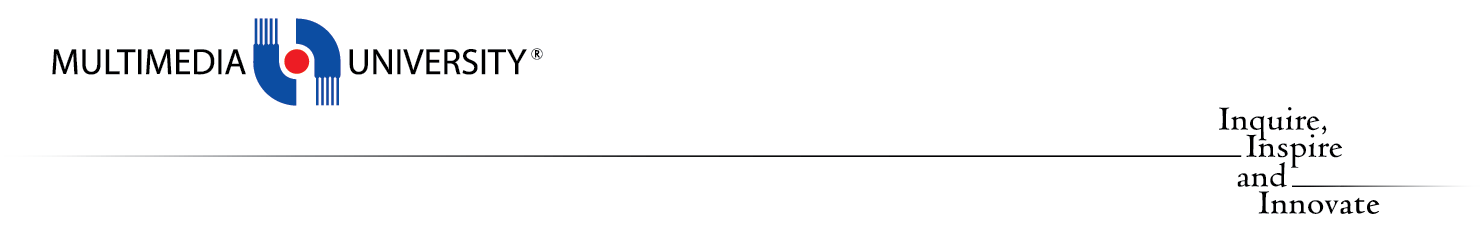 PUBLISHER 			: MMU PRESS, MULTIMEDIA UNIVERSITY, MALAYSIAPUBLICATION			: INTERNATIONAL JOURNAL OF CREATIVE MULTIMEDIA (IJCM)AUTHOR (S)			: ..........................................................................................................TITLE OF ARTICLE	: ..........................................................................................................The Transfer of Copyright Agreement is designed to (a) foster the widest distribution of the article in International Journal of Creative Multimedia (“IJCM”) published by MMU Press and (b) protect the rights of the author(s), IJCM and Universiti Telekom Sdn Bhd, as the registered owner of Multimedia University (“the Assignee”). The transfer of copyright assures that requests for permission to reproduce materials in IJCM by the Assignee are addressed uniformly. In transferring copyright from the article to IJCM, the Author is agreeing to transfer the entire copyright of the article, including all rights to publish and to grant permission to the Assignee to publish the article, in whole or in part, in print, electronic, or other formats.Conditions of Agreement:The Author, by signing this agreement, represents that he or she has the authority to grant the transfer of copyright. As for co-authored articles, the Author represents that he or she has obtained the power of copyright assignment from all co-author(s).The article is the original work of the Author and has not been published previously.The article is not under consideration for publication in any other journal.The article contains no language or graphical representations that may be deemed libelous, obscene, or in any way contrary to current law.The Author has obtained written copyright permissions for any copyrighted materials appearing in the article and that these written permissions will be provided to the Assignee upon request.The Author agrees to indemnify and hold harmless IJCM and the Assignee against any claim, demand, or recovery brought forth by any breach of any proprietary right or copyright, or any unlawful matter contained in the article.7.	The author/s hereby agree for the Assignee to apply Creative Commons Attribution-Non-Commercial-Non- Derivative-Works 4.0 International License (CC-BY-NC-ND) to the article in IJCM on its online platform on an Open Access Basis. For further information, see http://journals.mmupress.com/index.php/ijcm.	The full details of the terms and conditions of CC-BY-NC-ND license can be retrieved from http://creativecommons.org/licences/by-nc-nd/4.0/.8.	This Transfer of Copyright Agreement will become effective when signed by the Author.
I agree that any copies made under the above provisions will carry the original copyright notice of the Assignee and that I have informed any co-author(s) of the above terms.…………………………………………….						Corresponding Author’s Signature Date:								Name: Institution: 												